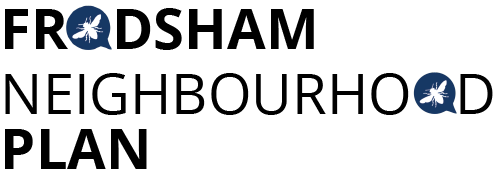 Steering Group Meeting - Monday 1st April 2019 at 6.30pm Castle Park HouseAttendees: Caroline Ashton, Resident FTC Martin Maris, Resident Andrew Rowe, ResidentChris Burrows, ResidentSteve Carmody, Resident Peter Vickery, ResidentAshley McCraight, ResidentLiam Jones, Resident FTCGill Hesketh, Support and Admin, Resident Apologies: Mark WarrenThe minutes of the last meeting were accepted, all actions complete. Draft Plan Exemplars:PV presented an exemplar of a section of the draft Plan. An explanation of the structure and possible content was discussed, and questions answered by PV, AMcC & SC. The group thought the structure was logical and agreed to start writing their allocated policies against the exemplar format. Policy writing sub groups to arrange meetings to draft policies.Consultation FrameworkA sub group of MM, CB, LJ and GH had met to produce a process for consultation on the draft plan and for the formal “regulation 14” six-week consultation. The process and ideas were discussed and agreed in principle. It was noted that nothing could be done until a draft plan had been considered by CWaC planning department. CB offered to produce a timeline for the consultation process.WebsiteThe revised website is now up and running. PV is to provide all the “missing” minutes to CB for adding to the website.Master Planning ReportAECOM had sent a query about some additional text for the report, which was discussed. GH to email AECOM about the text and chase the final version of the report. AECOM will join the meeting on 14th May to discuss the Design Codes report.AOBCastle Park House is not available as a venue for the evening meeting on 29th April - all to research other (free) venues.AMcC tabled a useful document about how to report a pothole to CWaC. This will be added to the FTC website.The meeting closed at 8.00pm. Next meetings:Tuesday 16th April at 1.30pmMonday 29th April (venue TBC)Tuesday 14th May at 1.30pmAll at Castle Park HouseActions from this meeting: ACTION OUTCOME GH to contact AECOM re text for Masterplanning report Sent 2/4/19Editorial group to continue.OngoingPolicy writing sub groups to continue with draftsTimeline for consultation to be prepared by CBAll to try to source free meeting venues